BdSJ-Bowling
Schützenjugend kennen lernen
Bringt Freunde mit! 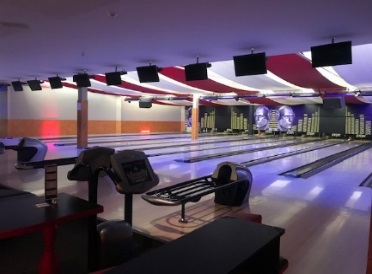 In Mönchengladbach-Rheydt (17.11.) / In Niederzier (15.12.)                    Am 17. November findet in Mönchengladbach-Rheydt und am 15. Dezember in Niederzier eine Bowling-Veranstaltung statt, welche von der BdSJ-Ebene organisiert ist. Unser Angebot beinhaltet zwei Stunden Bowling, eine Gulaschsuppe mit Brot und ein Getränk eurer Wahl. Die Teams werden nach verschiedenen Altersklassen gebildet, zum einen von 6-10, von 11-15 und von 16-24 Jahren. Wir freuen uns auf euch! Anmelden könnt ihr euch für
Mönchengladbach bis zum 04. November
für Niederzier bis zum 08. Dezember
unter folgender Adresse: info@bdsj-aachen.de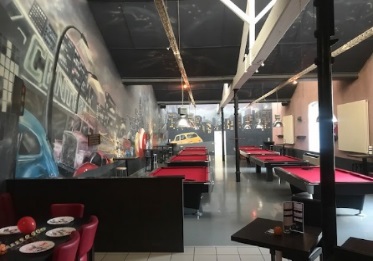 Wo? Bowling Lounge
Gartenstr. 220
41236 Mönchengladbach 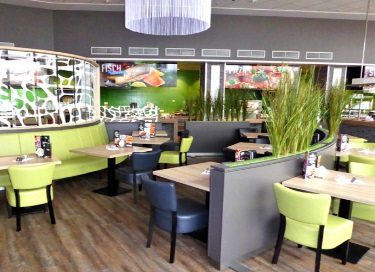 Bowling Lounge 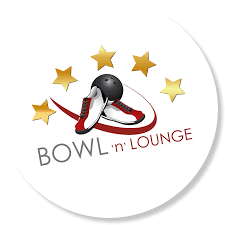 Rurbenden 3852382 Niederzier Wann?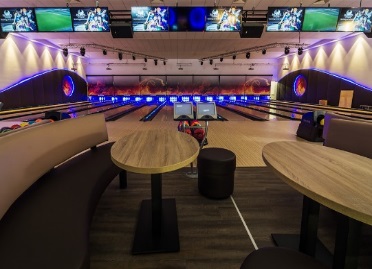 Am 17. November ab 13:00 in Mönchengladbach Am 15. Dezember ab 13:00 in Niederzier Preis: 5,- Euro pro Person Bis bald!